Câmara Municipal de Guarujá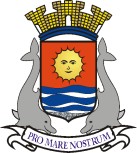 ESTADO DE SÃO PAULOMATÉRIA: Projeto de Resolução Nº 9/2020, do vereador Pastor Sargento Marcos, que cria comissão de estudos para implantação do programa 'Lar Acolhedor', em âmbito localDATA: 23/06/2020OBJETIVO:  Todos os detalhes acerca da propositura estão disponíveis em: https://consulta.siscam.com.br/camaraguaruja/arquivo?Id=48943RESULTADO: APROVADO POR 15 VOTOS TIPO DE VOTAÇÃO: NOMINAL (ENGLOBADA)A FAVOR – Andressa Sales Strambeck da Costa, Antonio Fidalgo Salgado Neto, Edmar Lima dos Santos, José Nilton Lima de Oliveira, Luciano de Moraes Rocha, Joel Agostinho de Jesus, José Francinaldo Ferreira de Vasconcelos, Mauro Teixeira, Wanderley Maduro dos Reis, Walter dos Santos, Ronald Luiz Nicolaci Fincatti, Sérgio Jesus dos Passos, Manoel Francisco dos Santos Filho, Raphael Vitiello Silva e Marcos Pereira Azevedo.CONTRA - NinguémNÃO VOTARAM – Fernando Martins dos Santos (ausente) e Edilson Dias*, que presidia a sessão.* O presidente da Câmara Municipal só vota em casos de empate nas deliberações.